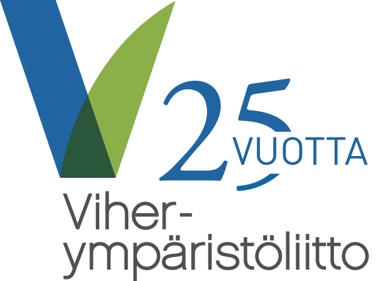 Kaurialan Liikennepuisto on kestävän ympäristörakentamisen malli					TIEDOTE					Julkaisuvapaa 2.6. klo 14.00Vihervuoden yksi kohokohdista on edessä torstaina 2.6. klo 14.00, kun Hämeenlinnassa sijaitseva Kaurialan Liikennepuisto otetaan käyttöön peruskorjauksen jälkeen. Puiston avaa ympäristöministeriön kansliapäällikkö Hannele Pokka. Puisto tulee olemaan erinomainen esimerkki kestävän kehityksen mukaisesta toiminnasta, koko puisto on rakennettu huomioiden kestävän ympäristörakentamisen tavoitteet.Puisto on hyvä esimerkki siitä, että on mahdollista tehdä asioita uudella tavalla. Kaikki mukaan lähteneet tahot sitoutuivat alusta lähtien toteuttamaan puiston, jossa maankaivuussa syntyneet maa-ainekset on hyödynnetty paikalla, kasvualustaa on tehty paikalla olevasta pintamaasta ja monilajinen perennakasvusto on valittu hyönteisiä ajatellen. Kaadettuja puita on sijoitettu maarungoiksi ympäri puistoa. Maarungoilla voi istuskella, mutta samalla rungot ovat monien hyönteislajien elinympäristöä Viherympäristöliitto ry:n pääsihteeri Seppo Närhi kertoo.Kaupungin varikolta löytyi tuotteita, joita voitiin käyttää puistossa uudelleen, kuten luonnonkiveä ja kalusteita, viheraluesuunnittelija Susanna Lappalainen lisää esimerkkeinä, miten kestävää ympäristörakentamista on toteutettu puistossa.Asfaltiksi valittiin NCC:n Green Asphalt, jonka valmistuksessa syntyy 25-30 % vähemmän hiilidioksidia, Seppo Närhi toteaa.Kaurialan Liikennepuiston pääsuunnittelija, maisema-arkkitehti Emilia Weckman palautti puiston alkuperäiseen 1960-luvun asuun. Puiston pääidea, liikennevalistus, toteutuu nyt uudessa puistossa hyvin. Paikallinen Lions Club tulee pyörittämään puistossa lasten ja nuorten liikennetapahtumia.Paikalliset asukkaat on huomioitu perustamalla puistoon pieni kaupunkiviljelmä. Tätä toimintaa pyörittää paikallinen4H-yhdistys.Puiston käyttö lisääntyy toimintojen myötä. Puisto oli viimeisten vuosia aikana jäänyt piiloon asuntokortteleiden sisään ja harva nykyhämeenlinnalainen edes tiesi koko puistosta. Vanhoja puita poistamalla puistoon saatiin lisää valoa, viheraluesuunnittelija Susanna Lappalainen Hämeenlinnan kaupungista kertoo.Viheralalla kestävän ympäristörakentamisen kriteerien määrittely tulee muuttamaan vähitellen koko viheralan toimintakulttuuria. Tavoitteena on vähentää materiaalien turhaa kuljetusta, käyttää paikallisia tuotteita, suunnitella kasvillisuus paikan lähtökohdista, edesautaa hulevesien käyttöä esteettisenä tekijänä imeytys- ja viivytysaltaina, Seppo Närhi kiteyttää.Kaurialan Liikennepuiston avajaiset 2.6. klo 14.00 on osa Hämeenlinnan Vihervuoden päätapahtumakokonaisuutta. Aamupäivän kutsuvierasseminaarin avaa presidentti Tarja Halonen. Iltapäivällä klo 15.00 voi tutustua entisen Vallin grillin tontille rakennettuun pop up –kaupunkiviljelmään ja klo 15.30 julkistetaan Hämeen keskiaikaisen linnan läheisyydessä olevassa Linnanpuistossa Luontoelämyspolku -opas. Torilla on kaupunkilaisille suunnattuja tapahtumia koko iltapäivän ajan.LisätiedotSusanna Lappalainen, Hämeenlinnan kaupunki, 03 621 2426Seppo Närhi, Viherympäristöliitto ry, 0400 419085Kuvatekstit (kuvat Seppo Närhi)IMMG 6225 Puistoon istutettiin 3000 perennaa. Kasvilajit valittiin sillä perusteella, että kasvit ovat hyönteisten mesikasveja.IMMG 6192 Työvaiheen kuva asfaltin pintaan asennettavasta sirotepinnasta. Tuote on uusi Suomen markkinoilla. Sillä voidaan elävöittää asfalttipintaa halutun väriseksi, tuote soveltuu myös vanhan asfaltin pinnan korjaukseen.